РОСТОВСКАЯ ОБЛАСТЬ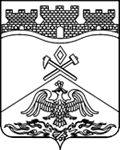 Департамент образования г. Шахтымуниципальное бюджетное общеобразовательное учреждениег.Шахты Ростовской области                «Лицей № 3 имени академика  В.М.Глушкова»                              ул. Шевченко 94, г. Шахты,346500                          Тел./факс (8636) 22-57-59, e-mail: lyceum3@shakhty-edu.ru          ОКПО 48235416 ОГРН 1026102777084 ИНН 6155921076 КПП 615501001«Утверждаю»Директор МБОУ г.Шахты «Лицей №3»__________А.И.Файзулина«02»  сентября   2019г.Сведения о кружковой работе в муниципальном бюджетном общеобразовательном учреждении  г.Шахты  «Лицей №3»на 2019-2020 учебный год№ п/пНаименование кружка, секции, студии НаправленностьВозрастная категория  (1-4 класс,5-9 класс, 10-11 класс)Количество часовКоличество обучающихсяФ.И.О.преподавателя,ведущего занятияДень неделиВремя начала проведения занятияКабинет «Легкая атлетика»Физкультурно-спортивное8-11115Вознюк Игорь ЛеонидовичВТОРНИК 15-00Сп.зал«Юный краевед: музейное дело»Туристско-краеведческое5-9115Буданова ТатьянаСергеевнаСРЕДА 15-00Музей «Туризм»Туристско-краеведческое5-9230Созон ЕленаВладимировнаВТОРНИК15-00Сп.зал«Туризм»Туристско-краеведческое5-9230Созон ЕленаВладимировнаСРЕДА15-00Сп.зал«Химия вокруг нас»Естественнонаучное9-11115Сапун ИринаДмитриевнаСРЕДА15-002.1«Применение методов математического анализа для решения физических задач»Естественнонаучное11230СмирноваЕленаВладимировнаПОНЕДЕЛЬНИК13-452.7«Инфознайка»Техническое5115Иванова Юлия ПетровнаПЯТНИЦА13-452.4«Юниор»Социально-педагогическое6-11230Власов Александр ВикторовичСУББОТА10-00Сп.зал«Юниор»Социально-педагогическое6-11230Власов Александр ВикторовичСУББОТА11-00ОБЖ«Психолог_и_Я (психологический кружок)»Социально-педагогическое5-9230Болдырева Наталья АлександровнаЧЕТВЕРГ15-003.7«Шаг в будущее»Социально-педагогическое9-11230Минакова ЭвелинаВалерьевнаПОНЕДЕЛЬНИК15-002.3«Школа лидерства»Социально-педагогическое5-11115Аветян НаринеМайоровнаВТОРНИК15-003.11«Юный волонтёр»Социально-педагогическое5-11115Аветян НаринеМайоровнаЧЕТВЕРГ15-003.11«Юные инспектора движения (ЮИД)»Социально-педагогическое5-8230Буданова ТатьянаСергеевнаПОНЕДЕЛЬНИК15-003.8Пресс-центр «Юный журналист»Социально-педагогическое5115Гутченко Светлана АлексеевнаВТОРНИК14-003.3«Портфолио в формате тайм-линии»Социально-педагогическое7115Гутченко Светлана АлексеевнаПЯТНИЦА14-303.3«Дружина юных пожарных (ДЮП)»Социально-педагогическое7-10115Аветян НаринеМайоровнаСРЕДА15-003.11«Юные друзья полиции»Социально-педагогическое7-11115Аветян Нарине МайоровнаПЯТНИЦА15-003.11«Юный дизайнер»Художественное5-9115Минакова ЭвелинаВалерьевнаПЯТНИЦА14-202.3«Хоровой кружок»Художественное5-923Пацова ЕленаАлександровнаПОНЕДЕЛЬНИК15-003.3«Моделирование решения задач естественнонаучного цикла»Естественнонаучное7-10115Подкользина Анна ВладимировнаПЯТНИЦА14-203.6«Моделирование решения задач естественнонаучного цикла»Естественнонаучное7-10115Файзулина Асия ИсаковнаВТОРНИК15-003.2